NIGHTCRAWLER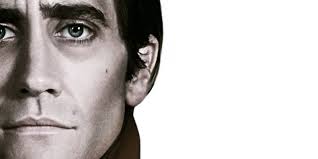 Grown–up’s Movie:HISHERAVG1. Appropriate levels of sexuality?9992. Appropriate levels of language?7773. Appropriate levels of violence?9994. Entertainment value for females?8885. Entertainment value for males?9996. Teaching moments, role models, moral of story?7777. Is it a “classic”? (Replay value?)988.58. Audio/Visual effects?8889. Not too cliché (unique and witty, not too slapstick)10101010. Climax/Resolution/Ending?999GRAND TOTALS:84.5%